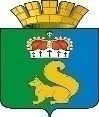 РАСПОРЯЖЕНИЕАДМИНИСТРАЦИИ ГАРИНСКОГО ГОРОДСКОГО ОКРУГАот 12.05.2022 г.                                       № 62 п.г.т. ГариОб утверждении Плана мероприятий («дорожной карты») по повышению доходного потенциала Гаринского городского округа на 2022-2024 годы         Во исполнение пункта 3 распоряжения Правительства Свердловской области от 08.04.2022г. № 138-РП «Об утверждении Плана мероприятий («дорожной карты») по повышению доходного потенциала Свердловской области на 2022-2024 годы и Перечня целевых показателей Плана мероприятий («дорожной карты») по повышению доходного потенциала Свердловской области на 2022-2024 годы», в целях обеспечения сбалансированности бюджета Гаринского городского округа:       1. Утвердить План мероприятий («дорожную карту») по повышению доходного потенциала Гаринского городского округа на 2022–2024 годы (далее – План) (прилагается).          2.   Ответственным исполнителям обеспечить:      2.1. своевременное и в полном объеме исполнение мероприятий Плана;      2.2. ежеквартально, не позднее 15 числа месяца, следующего за отчетным кварталом, представлять информацию о выполнении мероприятий, предусмотренных Планом, в Финансовое управление администрации Гаринского городского округа.      2.3. Финансовому управлению администрации Гаринского городского округа ежеквартально, не позднее 20 числа месяца, следующего за отчетным кварталом, представлять информацию о выполнении мероприятий, предусмотренных Планом, в Министерство финансов Свердловской области.       3. Признать утратившим силу распоряжение Администрации Гаринского городского округа от 25.03.2019г. № 62 «Об утверждении Плана мероприятий («дорожной карты») по повышению доходного потенциала Гаринского городского округа на 2019 - 2021 годы».      4. Контроль за исполнением настоящего распоряжения возложить на заместителя главы администрации Гаринского городского округа - начальника Финансового управления администрации Гаринского городского округа             С.А. Мерзлякову.Глава Гаринского округа                                                                    С.Е. ВеличкоУТВЕРЖДЕН распоряжением Администрации Гаринского городского округаот 12.05.2022 № 62«Об утверждении Плана мероприятий («дорожной карты») по повышению доходного потенциала Гаринского городского округа на 2022–2024 годы ПЛАН МЕРОПРИЯТИЙ («ДОРОЖНАЯ КАРТА») по повышению доходного потенциала Гаринского городского округа  на 2022–2024 годыИНФОРМАЦИЯпо итогам работы межведомственных комиссий Гаринского городского округаза ____________________________________________(I квартал, первое полугодие, 9 месяцев, год)ИНФОРМАЦИЯо работе по вовлечению в налогооблагаемый оборот доходов от сдачи физическими лицами в аренду недвижимого имущества в Гаринском городском округеза ____________________________________________(I квартал, первое полугодие, 9 месяцев, год)ИНФОРМАЦИЯо претензионно-исковой и адресной работе с арендаторами, имеющими просроченную задолженность по арендным платежам за пользование имуществом, находящимся в муниципальной собственности, по договорам социального найма и арендным платежам за земельные участки, находящиеся 
в муниципальной собственности и (или) собственность на которые не разграничена(нарастающим итогом с начала года),за ____________________________________________(I квартал, первое полугодие, 9 месяцев, год)ИНФОРМАЦИЯо состоянии расчетов арендаторов по арендным платежам за пользование имуществом, находящимся в муниципальной собственности, по договорам социального найма и арендным платежам за земельные участки, находящиеся в муниципальной собственности и (или) собственность на которые не разграничена (нарастающим итогом с начала года)за ____________________________________________(I квартал, первое полугодие, 9 месяцев, год)ИНФОРМАЦИЯо проведении инвентаризации договоров аренды муниципального недвижимого имущества и земельных участков, собственность на которые не разграничена, за ____________________________________________(I квартал, первое полугодие, 9 месяцев, год)ИНФОРМАЦИЯо проведении инвентаризации муниципального имущества, переданного в хозяйственное ведение муниципальным унитарным предприятиям и оперативное управление муниципальным учреждениям, находящегося в безвозмездном пользовании,за _________________________________________________(I квартал, первое полугодие, 9 месяцев, год)ИНФОРМАЦИЯо выданных разрешениях на ввод в эксплуатацию объектов 
капитального строительства, оформленных юридическими лицами на территории Гаринского городского округаза ________________год (до 05 апреля года, следующего за отчетным годом)ИНФОРМАЦИЯоб инвентаризации муниципальных правовых актов Гаринского городского округа(ежегодно, до 20 октября отчетного года)ИНФОРМАЦИЯо реализации мероприятий муниципального земельного контроля и работе по дополнительной мобилизации имущественных налогов и арендных платежей за землю в бюджет Гаринского городского кругаза _________________________________________________(I квартал, первое полугодие, 9 месяцев, год)___________________________* Федеральный закон от 30 июня 2006 года № 93-ФЗ «О внесении изменений в некоторые законодательные акты Российской Федерации по вопросу оформления в упрощенном порядке прав граждан на отдельные объекты недвижимого имущества».ИНФОРМАЦИЯо количестве объектов недвижимого имущества, государственная регистрация права собственности, на которые произведена в упрощенном порядкеза _____________________________________________(I квартал, первое полугодие, 9 месяцев, год)___________________________*Федеральный закон от 30 июня 2006 года № 93-ФЗ «О внесении изменений в некоторые законодательные акты Российской Федерации по вопросу оформления в упрощенном порядке прав граждан на отдельные объекты недвижимого имущества».**Федеральный закон от 5 апреля 2021 года № 79-ФЗ «О внесении изменений в отдельные законодательные акты Российской Федерации»..ИНФОРМАЦИЯо работе по выявлению фактов использования земельных участков без правовых оснований и проведению претензионно-исковой работы по взысканию неосновательного обогащения с фактических землепользователей*в Гаринском городском округеза ____________________________________________(первое полугодие, год)______________________________________________________* Информация представляется нарастающим итогом с начала года, указываются факты использования земельных участков без правовых оснований, выявленные в отчетном периоде, а также в предыдущем отчетном периоде, в случае если претензионно-исковая работа по ним начата (продолжается) в отчетном периоде.** Указывается дата постановления территориального органа федерального органа государственного земельного надзора о самовольном занятии земельного участка, дата акта рейдового осмотра земельного участка или иных мероприятий, в рамках которых установлен факт использования земельного участка без правовых оснований.*** Иск находится в стадии рассмотрения, иск удовлетворен полностью или частично, в удовлетворении иска отказано.ИНФОРМАЦИЯо выдаче разрешений и поступивших платежах за использование земель, земельных участков или частей земельных участков, находящихся в муниципальной или государственной собственности, для размещения отдельных видов объектов в Гаринском городском округе*за _____________________________________________(I квартал, первое полугодие, 9 месяцев, год)___________________________*Информация представляется нарастающим итогом с начала отчетного года.ИНФОРМАЦИЯо работе по привлечению обособленных подразделений иногородних (иностранных) организаций, осуществляющих свою деятельность на территории муниципального образования, участвующих в реализации инвестиционных проектов, к постановке на налоговый учет*на территории Гаринского городского округаза _____________________________________________(I квартал, первое полугодие, 9 месяцев, год)(тыс. рублей)____________________________________________*Под иногородними (иностранными) организациями понимаются хозяйствующие субъекты, зарегистрированные в другом субъекте Российской Федерации.ИНФОРМАЦИЯо перечислениях за размещение нестационарных торговых объектов на землях, находящихся в муниципальной собственности, и землях, государственная собственность на которые не разграничена за _____________________________________ год(до 15 января года, следующего за отчетным годом)ИНФОРМАЦИЯо деятельности административной комиссии Гаринского городского округа за _______________________________(I квартал, первое полугодие, 9 месяцев, год)Номер строкиНаименование мероприятияИсполнителиРекомендуемый срок исполненияОжидаемый результат12345Раздел 1. Мероприятия, направленные на повышение эффективности администрирования налоговых и неналоговых доходов, зачисляемых в областной и местный бюджетРаздел 1. Мероприятия, направленные на повышение эффективности администрирования налоговых и неналоговых доходов, зачисляемых в областной и местный бюджетРаздел 1. Мероприятия, направленные на повышение эффективности администрирования налоговых и неналоговых доходов, зачисляемых в областной и местный бюджетРаздел 1. Мероприятия, направленные на повышение эффективности администрирования налоговых и неналоговых доходов, зачисляемых в областной и местный бюджетРаздел 1. Мероприятия, направленные на повышение эффективности администрирования налоговых и неналоговых доходов, зачисляемых в областной и местный бюджетОрганизация работы и участие в деятельности межведомственных комиссий в соответствии с постановлением Правительства Свердловской области от 22.08.2012 № 899-ПП по выявлению резервов поступлений в консолидированный бюджет Свердловской области налога на доходы физических лиц путем заслушивания руководителей организаций по вопросам доведения заработной платы до среднего уровня по соответствующему виду экономической деятельности, а также своевременности перечисления хозяйствующими субъектами (налоговыми агентами) удержанных сумм налога на доходы физических лиц (в том числе участие в работе комиссий по легализации «теневой» заработной платы в целях выявления и пресечения «конвертных» схем уклонения от налогообложения)АдминистрацияГаринского городского округаежеквартальнопо форме согласно приложению, к настоящему плану мероприятийтаблица 2 раздел «А»обеспечение исполнения прогнозируемых сумм поступлений доходов по налогу на доходы физических лиц Проведение мероприятий по вовлечению в налогооблагаемый оборот доходов от сдачи физическими лицами в аренду недвижимого имущества, в том числе:1) проведение работы с организациями, осуществляющими управление многоквартирными домами (управляющими компаниями и товариществами собственников жилья), о необходимости направления перечня адресов помещений, в отношении которых у них имеются сведения о сдаче в аренду данного имущества;2) организация горячей линии (телефона доверия) для сообщения о фактах сдачи физическими лицами жилых помещений в аренду и направление данной информации в территориальный налоговый органАдминистрацияГаринского городского округаежеквартальнопо форме согласно приложению, к настоящему плану мероприятий таблица 6обеспечение дополнительных поступлений по налогу на доходы физических лиц за счет вовлечения доходов от сдачи в наем или аренду физическими лицами собственных жилых помещений в налогооблагаемый оборотАнализ информации о задолженности предприятий, имеющих недоимку по налогам и сборам, зачисляемым в областной и местный бюджет, проведение работы с налогоплательщиками по ее погашению путем заслушивания на соответствующих комиссиях руководителей и собственников организаций, в том числе путем осуществления выездных мероприятий в соответствии с постановлением Правительства Свердловской области от 22.08.2012 № 899-ПП и соответствующими муниципальными правовыми актамиАдминистрацияГаринского городского округаежеквартальнопо форме согласно приложению, к настоящему плану мероприятийтаблица 2 раздел «А»обеспечение поступлений в областной и местный бюджет за счет погашения (урегулирования) задолженностиОсуществление контроля за финансовой дисциплиной организаций, финансируемых из областного и местного бюджета, в части полноты и своевременности уплаты налогов и сборов, подлежащих зачислению в консолидированный бюджет Свердловской области, посредством организации сверки расчетов с бюджетом подведомственными организациями с периодичностью не реже одного раза в квартал с использованием электронных сервисов Федеральной налоговой службы или иных систем защищенного электронного документооборота с государственными контролирующими органами для юридических лиц, а также принятие мер по ее погашению (урегулированию) Главные администраторы доходов бюджета Гаринского городского округаежеквартальноукрепление финансовой дисциплины организаций, финансируемых из областного и местного бюджета, а также обеспечение поступлений в консолидированный бюджет Свердловской области за счет погашения задолженностиПроведение в полном объеме претензионно-исковой и адресной работы с арендаторами, имеющими задолженность по арендным платежам за пользование имуществом и земельными участками, находящимися в муниципальной собственностиАдминистрацияГаринского городского округаежеквартальнопо формам согласно приложению, к настоящему плану мероприятий таблицы 11 и 11 раздел «А»увеличение неналоговых доходов за счет фактического взыскания сумм задолженности по арендным платежам за использование земельных участков и (или) имущества, находящегося в муниципальной собственностиПроведение инвентаризации договоров аренды муниципального имущества, земельных участков, находящихся в муниципальной собственности или собственность на которые не разграничена, на предмет соответствия условий предоставления имущества положениям заключенных договоров арендыАдминистрацияГаринского городского округаежеквартальнопо форме согласно приложению, к настоящему плану мероприятий таблица 12увеличение неналоговых доходов за счет выявления полностью или частично неиспользуемого имущества, находящегося в муниципальной собственности, и принятия по нему органом местного самоуправления решения о сдаче в аренду или продаже в установленном законодательством порядкеПроведение инвентаризации муниципального имущества, в том числе переданного в хозяйственное ведение муниципальным унитарным предприятиям и оперативное управление бюджетным, автономным, казенным учреждениям, находящегося в безвозмездном пользовании, с целью принятия решения о дальнейшем его использованииАдминистрацияГаринского городского округаежеквартальнопо форме согласно приложению, к настоящему плану мероприятий таблица 13увеличение неналоговых доходов за счет выявления полностью или частично неиспользуемого имущества, находящегося в муниципальной собственности, и принятия по нему органом местного самоуправления решения о сдаче в аренду или продаже в установленном законодательством порядкеМониторинг доходов, поступающих в местный бюджет, от приватизации (реализации) объектов государственного (муниципального) имущества, решение о включении в прогнозный план (программу) приватизации которых принято по результатам оценки оптимальности состава и эффективности использования государственного (муниципального) имущества, осуществляемой в соответствии с распоряжением Правительства Российской Федерации от 12.10.2020 № 2645-р и (или) муниципальными правовыми актамиАдминистрацияГаринского городского округаежегодно увеличение неналоговых доходовПроведение комплексных кадастровых работ в соответствии с Федеральным законом от 24 июля 2007 года № 221-ФЗ «О кадастровой деятельности»АдминистрацияГаринского городского округаежегоднововлечение в налогооблагаемый (хозяйственный) оборот неучтенных объектов недвижимого имущества и обеспечение своевременного поступления имущественных налогов и неналоговых доходов от его реализации или использованияОрганизация и проведение мероприятий по определению (уточнению) характеристик и сведений о правообладателях объектов недвижимого имущества по перечням, направленных Управлением Федеральной службы государственной регистрации, кадастра и картографии по Свердловской области, в том числе путем реализации полномочий на проведение на территории Гаринского городского округа мероприятий по выявлению правообладателей ранее учтенных объектов недвижимости, с последующим направлением сведений в ЕГРНАдминистрацияГаринского городского округаежегодно вовлечение в налогооблагаемый (хозяйственный) оборот неучтенных объектов недвижимого имущества и обеспечение своевременного поступления имущественных налогов и неналоговых доходов от его реализации или использованияНаправление в орган, осуществляющий государственный кадастровый учет и государственную регистрацию прав, документов по объектам недвижимого имущества (содержащихся в них сведений) в порядке межведомственного информационного взаимодействия для последующего внесения сведений в ЕГРНАдминистрацияГаринского городского округав сроки, установленные Федеральным законом от 13 июля 2015 года№ 218-ФЗ «О государственной регистрации недвижимости»вовлечение в налогооблагаемый (хозяйственный) оборот неучтенных объектов недвижимого имущества и обеспечение своевременного поступления имущественных налогов и неналоговых доходов от его реализации или использованияКоординация межведомственного взаимодействия и оказание методологической помощи органам местного самоуправления при реализации полномочий, установленных Федеральным законом от 30 декабря 2020 года № 518-ФЗ «О внесении изменений в отдельные законодательные акты Российской Федерации», по выявлению правообладателей ранее учтенных объектов недвижимостиАдминистрацияГаринского городского округаежегодно,до 15 июля отчетного года и до 15 января года, следующего за отчетным годомвовлечение в налогооблагаемый (хозяйственный) оборот неучтенных объектов недвижимого имущества и обеспечение своевременного поступления имущественных налогов и неналоговых доходов от его реализации или использованияОрганизация работы по информированию территориальных налоговых органов о выданных разрешениях на ввод в эксплуатацию объектов капитального строительства, оформленных юридическими лицамиАдминистрацияГаринского городского округаежегодно,до 05 апреля года, следующего за отчетным годомпо форме согласно приложению, к настоящему плану мероприятийтаблица 15привлечение организаций к своевременному учету объектов капитального строительства в качестве основных средств и уплате налога на имущество организацийРаздел 2. Мероприятия, направленные на активизацию работы по выявлению потенциальных доходных источников бюджета Гаринского городского округаРаздел 2. Мероприятия, направленные на активизацию работы по выявлению потенциальных доходных источников бюджета Гаринского городского округаРаздел 2. Мероприятия, направленные на активизацию работы по выявлению потенциальных доходных источников бюджета Гаринского городского округаРаздел 2. Мероприятия, направленные на активизацию работы по выявлению потенциальных доходных источников бюджета Гаринского городского округаРаздел 2. Мероприятия, направленные на активизацию работы по выявлению потенциальных доходных источников бюджета Гаринского городского округаИнвентаризация муниципальных правовых актов органов местного самоуправления муниципальных образований, касающихся установления налога на имущество физических лиц и земельного налога, на предмет дублирования оснований льготирования и льготных категорий налогоплательщиков, предусмотренных Налоговым кодексом Российской Федерации, а также невостребованных налоговых льгот с последующим их исключением из указанных муниципальных правовых актов Финансовое управление администрации Гаринского городского округаежегодно,до 20 октября отчетного годапо форме согласно приложению, к настоящему плану мероприятий таблица 18обеспечение прозрачности налоговой и бюджетной политики, проводимой в Свердловской областиПриведение системы оценки налоговых расходов местного бюджета, действующей в муниципальном образовании, в соответствие с требованиями статьи 1743 Бюджетного кодекса Российской Федерации, постановления Правительства Российской Федерации от 22.06.2019 № 796 «Об общих требованиях к оценке налоговых расходов субъектов Российской Федерации и муниципальных образований», рекомендаций Министерства финансов Российской Федерации по оценке налоговых расходов муниципальных образований, Правительства Свердловской области, направленных в адрес муниципальных образований письмом от 24.10.2019 № 01-01-63/13806, в том числе учитывающих в составе налоговых расходов предоставление налоговых льгот по местным налогам в виде пониженных налоговых ставок Финансовое управление администрации Гаринского городского округадо 20 июля 2022 годаобеспечение прозрачности налоговой и бюджетной политики, проводимой в Свердловской областиОбеспечение публикации (размещения) отчетов по налоговым расходам местного бюджета на официальном сайте администрации Гаринского городского округа в информационно-телекоммуникационной сети «Интернет»Финансовое управление администрации Гаринского городского округаежегодно, до 20 октября отчетного годаобеспечение прозрачности налоговой и бюджетной политики, проводимой в Свердловской области Внедрение механизмов инициативного бюджетирования в рамках государственной программы Свердловской области «Совершенствование социально-экономической политики на территории Свердловской области до 2024 года», утвержденной постановлением Правительства Свердловской области от 25.12.2014 № 1209-ПП «Об утверждении государственной программы Свердловской области «Совершенствование социально-экономической политики на территории Свердловской области до 2024 года»АдминистрацияГаринского городского округаежегодноучастие граждан в решении вопросов местного значения, поступление дополнительных средств в местный бюджетРаздел 3. Мероприятия, способствующие развитию экономического потенциала Гаринского городского округаРаздел 3. Мероприятия, способствующие развитию экономического потенциала Гаринского городского округаРаздел 3. Мероприятия, способствующие развитию экономического потенциала Гаринского городского округаРаздел 3. Мероприятия, способствующие развитию экономического потенциала Гаринского городского округаРаздел 3. Мероприятия, способствующие развитию экономического потенциала Гаринского городского округаРеализация мероприятий, в том числе в рамках муниципального земельного контроля, по выявлению: 1) земельных участков, не используемых по целевому назначению;2) невостребованных земельных участков, долей, паев из земель сельскохозяйственного назначения, в отношении которых требуется принятие мер по вовлечению их в муниципальную собственностьАдминистрацияГаринского городского округаежеквартальнововлечение в налогооблагаемый оборот неучтенных земельных участков и обеспечение своевременного поступления земельного налога либо арендной платы в местный бюджетОрганизация и проведение контрольных (надзорных) мероприятий в рамках муниципального земельного контроля либо рейдовых мероприятий межведомственных комиссий («мобильных групп») по выявлению неучтенных объектов недвижимого имущества (объектов капитального строительства и земельных участков) или уточнению характеристик по ранее учтенным объектам недвижимого имущества (объектам капитального строительства и земельным участкам) в целях дополнения сведений ЕГРН.АдминистрацияГаринского городского округаежеквартальнопо форме согласно приложению, к настоящему плану мероприятийтаблица 21вовлечение в налогооблагаемый (хозяйственный) оборот неучтенных земельных участков и объектов недвижимого имущества, обеспечение своевременного поступления налога на имущество, земельного налога либо арендной платы в местный бюджетОрганизация и проведение мероприятий, направленных на активизацию использования гражданами новых механизмов, позволяющих оформлять право на принадлежащее недвижимое имущество в упрощенном порядке в соответствии с положениями федеральных законов от 30 июня 2006 года № 93-ФЗ «О внесении изменений в некоторые законодательные акты Российской Федерации по вопросу оформления в упрощенном порядке прав граждан на отдельные объекты недвижимого имущества» и от 5 апреля 2021 года № 79-ФЗ «О внесении изменений в отдельные законодательные акты Российской Федерации»АдминистрацияГаринского городского округаежеквартальнопо форме согласно приложению, к настоящему плану мероприятийтаблица 22вовлечение в налогооблагаемый оборот неучтенных объектов недвижимости, увеличение налоговых доходов по земельному налогу и налогу на имущество физических лицОрганизация и проведение мероприятий по выявлению фактов использования земельных участков без правовых оснований, направление предостережений и проведение претензионно-исковой работы по взысканию неосновательного обогащения с фактических землепользователей в соответствии с методическими рекомендациями органам местного самоуправления по взысканию неосновательного обогащения с лиц, использующих земельные участки без правовых основанийАдминистрацияГаринского городского округаежегодно, до 15 июля отчетного года и до 15 января года, следующего за отчетным годомпо форме согласно приложению, к настоящему плану мероприятийтаблица 23увеличение неналоговых доходов местного бюджета, стимулирование фактических землепользователей к оформлению правоустанавливающих документов на земельные участкиМониторинг поступления платы за размещение отдельных видов объектов на землях или земельных участках, находящихся в государственной или муниципальной собственности, без предоставления земельных участков и установления сервитутов в рамках исполнения постановления Правительства Свердловской области от 26.08.2021 № 543-ПП «Об утверждении Положения о порядке и условиях размещения объектов, виды которых устанавливаются Правительством Российской Федерации, на землях или земельных участках, находящихся в государственной или муниципальной собственности, без предоставления земельных участков и установления сервитутов, публичных сервитутов»АдминистрацияГаринского городского округаежеквартальнопо форме согласно приложению, к настоящему плану мероприятийтаблица 24увеличение неналоговых доходов местного бюджета, вовлечение в хозяйственный оборот земельных участковВзаимодействие с налогоплательщиками и территориальными налоговыми органами по вопросу привлечения к постановке на налоговый учет в качестве обособленных подразделений организаций, зарегистрированных в качестве налогоплательщиков за пределами Свердловской области (далее – иногородние (иностранные) организации), в том числе участвующих в реализации инвестиционных проектов на территории муниципального образования, в соответствии с методическими рекомендациями по организации взаимодействия органов местного самоуправления и территориальных налоговых органов по постановке на налоговый учет обособленных подразделений организаций по месту осуществления ими деятельностиАдминистрацияГаринского городского округаежеквартальнопо форме согласно приложению, к настоящему плану мероприятий таблица 26увеличение объема обязательных платежей в местный бюджетПринятие мер по обеспечению поступления платы за право размещения нестационарных торговых объектовАдминистрацияГаринского городского округаежеквартальнообеспечение поступлений неналоговых доходов в местный бюджетПредоставление сведений о перечислениях за размещение нестационарных торговых объектов на землях, находящихся в муниципальной собственности, и землях, государственная собственность на которые не разграниченаАдминистрацияГаринского городского округаежегодно, до 15 января года, следующего за отчетным годомпо форме согласно приложению, к настоящему плану мероприятий таблица 28обеспечение поступлений неналоговых доходов в местный бюджетРаздел 4. Мероприятия, направленные на стимулирование доходного потенциала Гаринского городского округа посредством совершенствования подходов к межбюджетному регулированию на региональном уровнеРаздел 4. Мероприятия, направленные на стимулирование доходного потенциала Гаринского городского округа посредством совершенствования подходов к межбюджетному регулированию на региональном уровнеРаздел 4. Мероприятия, направленные на стимулирование доходного потенциала Гаринского городского округа посредством совершенствования подходов к межбюджетному регулированию на региональном уровнеРаздел 4. Мероприятия, направленные на стимулирование доходного потенциала Гаринского городского округа посредством совершенствования подходов к межбюджетному регулированию на региональном уровнеРаздел 4. Мероприятия, направленные на стимулирование доходного потенциала Гаринского городского округа посредством совершенствования подходов к межбюджетному регулированию на региональном уровнеОсуществление мониторинга эффективности деятельности административных комиссий, созданных в соответствии с Законом Свердловской области от 23 мая 2011 года № 31-ОЗ «О наделении органов местного самоуправления муниципальных образований, расположенных на территории Свердловской области, государственным полномочием Свердловской области по созданию административных комиссий»АдминистрацияГаринского городского округаежеквартальнопо форме согласно приложению, к настоящему плану мероприятийтаблица 30оценка бюджетной эффективности переданных полномочий и обеспечение поступления неналоговых доходов в местный бюджет от деятельности административных комиссий           Приложение к Плану мероприятий («дорожной карте»)   по повышению доходного потенциала         Свердловской области на 2022–2024 годы Таблица 2ФормаРаздел «А»НомерстрокиНаименование показателяЗа отчетный период 20__ годаЗа аналогичный период прошлого годаРост (снижение) к аналогичному периоду прошлого годаВ процентах к аналогичному периоду прошлого года1234561.Количество проведенных заседаний комиссий2.Количество налогоплательщиков, приглашенных на заседания комиссий, всегоиз них:3.по вопросу легализации теневой заработной платы4.по вопросу снижения недоимки5.Количество налогоплательщиков, заслушанных на комиссиях, всегоиз них:6.по вопросу легализации теневой заработной платы7.по вопросу снижения недоимки8.Результаты работы комиссий по вопросу легализации заработной платыРезультаты работы комиссий по вопросу легализации заработной платыРезультаты работы комиссий по вопросу легализации заработной платыРезультаты работы комиссий по вопросу легализации заработной платыРезультаты работы комиссий по вопросу легализации заработной платы9.Количество работодателей, повысивших заработную плату своим работникам10.Сумма дополнительно исчисленного налога на доходы физических лиц, тыс. рублей11.Сумма дополнительно поступившего в консолидированный бюджет Свердловской области налога на доходы физических лиц, тыс. рублей12.Результаты работы комиссий по вопросу снижения задолженностиРезультаты работы комиссий по вопросу снижения задолженностиРезультаты работы комиссий по вопросу снижения задолженностиРезультаты работы комиссий по вопросу снижения задолженностиРезультаты работы комиссий по вопросу снижения задолженности13.Количество налогоплательщиков, погасивших задолженность полностью, единиц14.Количество налогоплательщиков, погасивших задолженность частично, единиц15.Сумма погашенной задолженности в консолидированный бюджет Свердловской области налогоплательщиков, заслушанных на комиссиях, по состоянию на отчетную дату, всего, тыс. рублейв том числе:16.по налогу на прибыль организаций17.по налогу на доходы физических лиц18.по налогу на имущество организаций19.по налогам, предусмотренным специальными налоговыми режимами20.по транспортному налогу21.по налогу на имущество физических лиц22.по земельному налогу23.по налогу на добычу полезных ископаемых24.по прочим неналоговым доходам25.Сумма погашенной задолженности по страховым взносам во внебюджетные фонды, тыс. рублейФормаТаблица 6Номер строкиНаименование показателяЗа отчетный период20__ годаЗа аналогичный период прошлого годаРост (снижение)
к аналогичному
периоду
прошлого года123451.Количество проведенных заседаний рабочих групп2.Количество объектов, в отношении которых поступила информация о фактах сдачи физическими лицами недвижимого имущества, всегоиз них:3.от организаций, осуществляющих управление многоквартирными домами (управляющие компании и товарищества собственников жилья)4.в результате обращений на горячую линию (телефон доверия)5.из других источников6.Количество объектов, в отношении которых поступила информация о фактах сдачи физическими лицами недвижимого имущества, сведения по которым направлены в территориальные налоговые органыФормаТаблица 11Количество арендаторов, осуществляющих использование имущества, находящегося в муниципальной собственности, земельных участков и заключивших договоры социального найма В том числе количество арендаторов, имеющих задолженность по арендным платежам за использование муниципального имуществаСумма просроченной задолженности по арендным платежам на начало года (тыс. рублей)Сумма просроченной задолженности по арендным платежам на отчетную дату (тыс. рублей)В том числе сумма просроченной задолженности по арендным платежам на отчетную дату по расторгнутым договорам (тыс. рублей) Направлены претензии арендаторам в отчетном периоде (тыс. рублей)Сумма просроченной задолженности по исковым заявлениям, поданным в суд для принятия решения о взыскании задолженности в текущем году (тыс. рублей)Погашена просроченная задолженность (тыс. рублей)Погашена просроченная задолженность (тыс. рублей)Погашена просроченная задолженность (тыс. рублей)Погашена просроченная задолженность (тыс. рублей)Погашена просроченная задолженность (тыс. рублей)Списано просрочен-ной задолженности по всем основаниям (тыс. рублей)Количество арендаторов, осуществляющих использование имущества, находящегося в муниципальной собственности, земельных участков и заключивших договоры социального найма В том числе количество арендаторов, имеющих задолженность по арендным платежам за использование муниципального имуществаСумма просроченной задолженности по арендным платежам на начало года (тыс. рублей)Сумма просроченной задолженности по арендным платежам на отчетную дату (тыс. рублей)В том числе сумма просроченной задолженности по арендным платежам на отчетную дату по расторгнутым договорам (тыс. рублей) Направлены претензии арендаторам в отчетном периоде (тыс. рублей)Сумма просроченной задолженности по исковым заявлениям, поданным в суд для принятия решения о взыскании задолженности в текущем году (тыс. рублей)всегов том числев том числев том числев том числеСписано просрочен-ной задолженности по всем основаниям (тыс. рублей)Количество арендаторов, осуществляющих использование имущества, находящегося в муниципальной собственности, земельных участков и заключивших договоры социального найма В том числе количество арендаторов, имеющих задолженность по арендным платежам за использование муниципального имуществаСумма просроченной задолженности по арендным платежам на начало года (тыс. рублей)Сумма просроченной задолженности по арендным платежам на отчетную дату (тыс. рублей)В том числе сумма просроченной задолженности по арендным платежам на отчетную дату по расторгнутым договорам (тыс. рублей) Направлены претензии арендаторам в отчетном периоде (тыс. рублей)Сумма просроченной задолженности по исковым заявлениям, поданным в суд для принятия решения о взыскании задолженности в текущем году (тыс. рублей)всегов добровольном порядкев досудебном порядкепо решению судовпросроченная задолженность, образовавшаяся в текущем годуСписано просрочен-ной задолженности по всем основаниям (тыс. рублей)123456 7 8 9 10 11 12 13 ФормаТаблица 11 Раздел «А»Количество арендаторов, имеющих текущую задолженность по арендным платежам за пользование имуществом, находящимся в муниципальной собственности, по договорам социального найма и арендным платежам за земельные участки, находящиеся в муниципальной собственности или собственность на которые не разграничена, на начало годаКоличество арендаторов, имеющих текущую задолженность по арендным платежам за пользование имуществом, находящимся в муниципальной собственности, по договорам социального найма, и арендным платежам за земельные участки, находящиеся в муниципальной собственности или собственность на которые не разграничена, на отчетную датуСумма текущей задолженности по арендным платежам на начало года (тыс. рублей)Сумма текущей задолженности по арендным платежам на отчетную дату (тыс. рублей)Начислено арендных платежей на отчетную дату (тыс. рублей)Поступило арендных платежей на отчетную дату (тыс. рублей)12345 6 ФормаТаблица 12Количество проведенных проверокКоличество проверенных договоровКоличество выявленных нарушенийМеры, принятые для устранения нарушений1234ФормаТаблица 13Общее количество объектов капитального строительства (зданий, помещений, сооружений), находящихся в муниципальной собственности, переданных в хозяйственное ведение, оперативное управление, безвозмездное пользованиеИз нихИз нихКоличество объектов капитального строительства (из графы 1), в отношении которых проведена инвентаризацияИз них полностью или частично используемыеСреднегодовая стоимость объектов капитального строительства, в отношении которых проведена инвентаризация (из графы 4) (тыс. рублей)Среднегодовая стоимость объектов капитального строительства, в отношении которых проведена инвентаризация (из графы 4) (тыс. рублей)Принимаемые меры в отношении неиспользуемого имуществаОбщее количество объектов капитального строительства (зданий, помещений, сооружений), находящихся в муниципальной собственности, переданных в хозяйственное ведение, оперативное управление, безвозмездное пользованиеколичество объектов капитального строительства, переданных в хозяйственное ведение, оперативное управлениеколичество объектов капитального строительства, переданных в безвозмездное пользованиеКоличество объектов капитального строительства (из графы 1), в отношении которых проведена инвентаризацияИз них полностью или частично используемыеиспользуемые в хозяйственной деятельностине используемые в хозяйственной деятельностиПринимаемые меры в отношении неиспользуемого имущества12345678ФормаТаблица 15Номер строкиНаименование муниципального образованияНомер подпунктаЗаявитель (наименование организации)ИНННомер разрешения на ввод в эксплуатацию объекта капитального строительстваДата выдачи разрешения на ввод в эксплуатацию объекта капитального строительстваНаименование объекта строительства по проектуКадастровый номер земельного участка123456789ФормаТаблица 18Налог на имущество физических лицНалог на имущество физических лицНалог на имущество физических лицНалог на имущество физических лицНалог на имущество физических лицНалог на имущество физических лицНалог на имущество физических лицЗемельный налог Земельный налог Земельный налог Земельный налог Земельный налог Земельный налог Земельный налог ЛьготаЭффективность применения льготыЭффективность применения льготыНаличие данной льготы в Налоговом кодексе Российской Федерации (далее – НК РФ)Планируемые меры в отношении льготы (исключение, пролонгация, изменение условий)Муниципальный правовой акт, в соответствии с которым введена льгота (реквизиты: дата, номер, наименова-ние)Документ, которым внесены последние изменения в части применения льготы (реквизиты: дата, номер, наименова-ние)ЛьготаЭффективность применения льготыЭффективность применения льготыНаличие данной льготы в НК РФПланируемые меры в отношении льготы (исключение, пролонгация, изменение условий)Муниципальный правовой акт, в соответствии с которым введена льгота (реквизиты: дата, номер, наименова-ние)Документ, которым внесены последние изменения в части применения льготы (реквизиты: дата, номер, наименова-ние)Льготаколичество плательщиков, воспользовавшихся льготой за налоговый периодсумма предоставленной льготы (тыс. рублей)Наличие данной льготы в Налоговом кодексе Российской Федерации (далее – НК РФ)Планируемые меры в отношении льготы (исключение, пролонгация, изменение условий)Муниципальный правовой акт, в соответствии с которым введена льгота (реквизиты: дата, номер, наименова-ние)Документ, которым внесены последние изменения в части применения льготы (реквизиты: дата, номер, наименова-ние)Льготаколичество плательщиков, воспользовавшихся льготой за налоговый периодсумма предоставленной льготы (тыс. рублей)Наличие данной льготы в НК РФПланируемые меры в отношении льготы (исключение, пролонгация, изменение условий)Муниципальный правовой акт, в соответствии с которым введена льгота (реквизиты: дата, номер, наименова-ние)Документ, которым внесены последние изменения в части применения льготы (реквизиты: дата, номер, наименова-ние)1234567891011121314ФормаТаблица 21НомерстрокиНаименование показателяЗа отчетный период 20__ годаЗа аналогичный период прошлого годаРост (снижение) в сумме к аналогичному периоду прошлого годаВ процентах к аналогичному периоду прошлого года123456Количество проведенных мероприятий в рамках муниципального земельного контроляКоличество земельных участков, в отношении которых проведены мероприятия муниципального земельного контроляКоличество материалов проверок, сформированных в рамках муниципального земельного контроля и переданных в надзорные органы для принятия мер,из них:по статьям 71 и 191 Кодекса Российской Федерации об административных правонарушениях по статье 88 Кодекса Российской Федерации об административных правонарушениях Количество рейдов межведомственных комиссий («мобильных групп»)Количество уведомлений (предписаний) о необходимости оформления права собственностиКоличество вынесенных предостереженийКоличество выявленных земельных участков, фактически используемых гражданами и юридическими лицами без оформления в установленном порядке правоустанавливающих документов (право собственности на которые не оформлено и отсутствуют арендные отношения),из них:количество земельных участков, в отношении которых право собственности зарегистрировано в результате обращения органов местного самоуправления от имени граждан (в соответствии со статьей 12 Федерального закона от 30 июня 2006 года № 93-ФЗ*) количество земельных участков из числа выявленных в отчетном периоде, на которые зарегистрированы права собственности (в результате обращения собственника) количество земельных участков из числа выявленных в отчетном периоде, на которые оформлены договоры аренды количество земельных участков, в отношении которых земельный контроль был проведен в предыдущие годы, при этом права оформлены в текущем отчетном периодеКоличество выявленных объектов капитального строительства, на которые не оформлены правоустанавливающие документы в установленном порядке,из них:количество объектов капитального строительства, в отношении которых право собственности зарегистрировано в результате обращения органов местного самоуправления от имени граждан (в соответствии со статьей 12 Федерального закона от 30 июня 2006 года № 93-ФЗ*)количество объектов капитального строительства из числа выявленных в отчетном периоде, на которые зарегистрированы права собственности (в результате обращения собственника) количество объектов капитального строительства, которые выявлены в предыдущие годы, при этом права оформлены в текущем отчетном периодеФормаТаблица 22Наименование муниципального образованияРегистрация права собственности произведена в соответствии с положениями Федерального закона от 30 июня 2006 года № 93-ФЗ*Регистрация права собственности произведена в соответствии с положениями Федерального закона от 30 июня 2006 года № 93-ФЗ*Регистрация права собственности произведена в соответствии с положениями Федерального закона от 5 апреля 2021 года № 79-ФЗ**Регистрация права собственности произведена в соответствии с положениями Федерального закона от 5 апреля 2021 года № 79-ФЗ**Регистрация права собственности произведена в соответствии с положениями Федерального закона от 5 апреля 2021 года № 79-ФЗ**Регистрация права собственности произведена в соответствии с положениями Федерального закона от 5 апреля 2021 года № 79-ФЗ**Наименование муниципального образованияколичество зарегистрированных объектов капитального строительства (жилых домов) в упрощенном порядке на начало годаколичество зарегистрированных объектов капитального строительства (жилых домов) в упрощенном порядке в отчетном периодеколичество зарегистрированных объектов недвижимого имущества в упрощенном порядке на начало годаколичество зарегистрированных объектов недвижимого имущества в упрощенном порядке на начало годаколичество зарегистрированных объектов недвижимого имущества в упрощенном порядке в отчетном периодеколичество зарегистрированных объектов недвижимого имущества в упрощенном порядке в отчетном периодеНаименование муниципального образованияколичество зарегистрированных объектов капитального строительства (жилых домов) в упрощенном порядке на начало годаколичество зарегистрированных объектов капитального строительства (жилых домов) в упрощенном порядке в отчетном периодеземельные участкиобъекты капитального строительстваземельные участкиобъекты капитального строительства1234567ФормаТаблица 23НомерстрокиИнформация о лице, использующем земельный участок без правовых основанийИнформация о лице, использующем земельный участок без правовых основанийДата выявления факта использования земельного участка без правовых оснований**Период использования земельного участка без правовых основанийНачисленная сумма неосновательного обогащения за фактическое пользование земельным участком(тыс. рублей)Начисленная сумма неосновательного обогащения за фактическое пользование земельным участком(тыс. рублей)Начисленная сумма неосновательного обогащения за фактическое пользование земельным участком(тыс. рублей)Дата направления претензииВзыскано в досудебном порядке (тыс. рублей) (сумма неосновательного обогащения и проценты)Взыскано в досудебном порядке (тыс. рублей) (сумма неосновательного обогащения и проценты)Взыскано в досудебном порядке (тыс. рублей) (сумма неосновательного обогащения и проценты)Назначено административно-правовое наказание (штраф)Назначено административно-правовое наказание (штраф)Дата направления искового заявления в судРезультат рассмотрения иска***Взыскание в судебном порядкеВзыскание в судебном порядкеВзыскание в судебном порядкеВзыскание в судебном порядкеВзыскание в судебном порядкеВзыскание в судебном порядкеВзыскание в судебном порядкеСумма поступлений в консолидированный бюджет, всего,тыс. рублей (гр. 10 + гр.14+гр. 23)Устранение нарушения по использованию земельного участка без правовых оснований (оформлены правоустанавливающие документы, участок освобожден и другое)НомерстрокиИнформация о лице, использующем земельный участок без правовых основанийИнформация о лице, использующем земельный участок без правовых основанийДата выявления факта использования земельного участка без правовых оснований**Период использования земельного участка без правовых основанийНачисленная сумма неосновательного обогащения за фактическое пользование земельным участком(тыс. рублей)Начисленная сумма неосновательного обогащения за фактическое пользование земельным участком(тыс. рублей)Начисленная сумма неосновательного обогащения за фактическое пользование земельным участком(тыс. рублей)Дата направления претензииВзыскано в досудебном порядке (тыс. рублей) (сумма неосновательного обогащения и проценты)Взыскано в досудебном порядке (тыс. рублей) (сумма неосновательного обогащения и проценты)Взыскано в досудебном порядке (тыс. рублей) (сумма неосновательного обогащения и проценты)Назначено административно-правовое наказание (штраф)Назначено административно-правовое наказание (штраф)Дата направления искового заявления в судРезультат рассмотрения иска***размер исковых требований (тыс. рублей)размер исковых требований (тыс. рублей)размер исковых требований (тыс. рублей)сумма к взысканию по решению суда (тыс. рублей)сумма к взысканию по решению суда (тыс. рублей)сумма к взысканию по решению суда (тыс. рублей)сумма поступлений в местный бюджет(тыс. рублей)Сумма поступлений в консолидированный бюджет, всего,тыс. рублей (гр. 10 + гр.14+гр. 23)Устранение нарушения по использованию земельного участка без правовых оснований (оформлены правоустанавливающие документы, участок освобожден и другое)НомерстрокиИНН (для организаций)наименование организации/ Ф.И.О. физического лицаДата выявления факта использования земельного участка без правовых оснований**Период использования земельного участка без правовых основанийвсегов том числев том числеДата направления претензиивсегов том числев том числеНазначено административно-правовое наказание (штраф)Назначено административно-правовое наказание (штраф)Дата направления искового заявления в судРезультат рассмотрения иска***всегов том числев том числевсегов том числев том числесумма поступлений в местный бюджет(тыс. рублей)Сумма поступлений в консолидированный бюджет, всего,тыс. рублей (гр. 10 + гр.14+гр. 23)Устранение нарушения по использованию земельного участка без правовых оснований (оформлены правоустанавливающие документы, участок освобожден и другое)НомерстрокиИНН (для организаций)наименование организации/ Ф.И.О. физического лицаДата выявления факта использования земельного участка без правовых оснований**Период использования земельного участка без правовых основанийвсегосумма неосновательного обогащенияпроценты за пользование чужими денежными средствамиДата направления претензиивсегосумма неосновательного обогащенияпроценты за пользование чужими денежными средствамиНачислены штрафные санкцииУплачены/взысканы штрафные санкцииДата направления искового заявления в судРезультат рассмотрения иска***всегосумма неосновательного обогащенияпроценты за пользование чужими денежными средствамивсегосумма неосновательного обогащенияпроценты за пользование чужими денежными средствамисумма поступлений в местный бюджет(тыс. рублей)Сумма поступлений в консолидированный бюджет, всего,тыс. рублей (гр. 10 + гр.14+гр. 23)Устранение нарушения по использованию земельного участка без правовых оснований (оформлены правоустанавливающие документы, участок освобожден и другое)12345678910111213141516171819202122232425ФормаТаблица 24Общее количество действующих разрешений на территории муниципального образования на начало отчетного периодаКоличество поступивших заявлений в отчетном периодеКоличество разрешений, по которым прекратилось действие в отчетном периодеКоличество выданных разрешений в отчетном периодеКоличество выданных разрешений в отчетном периодеКоличество выданных разрешений в отчетном периодеКоличество выданных разрешений в отчетном периодеСумма начисленной платы (тыс. рублей)Сумма начисленной платы (тыс. рублей)Сумма поступившей платы (тыс. рублей)Общая сумма задолженности (тыс. рублей)Общая сумма задолженности (тыс. рублей)Общее количество действующих разрешений на территории муниципального образования на начало отчетного периодаКоличество поступивших заявлений в отчетном периодеКоличество разрешений, по которым прекратилось действие в отчетном периодевсегоиз нихиз нихиз нихСумма начисленной платы (тыс. рублей)Сумма начисленной платы (тыс. рублей)Сумма поступившей платы (тыс. рублей)Общая сумма задолженности (тыс. рублей)Общая сумма задолженности (тыс. рублей)Общее количество действующих разрешений на территории муниципального образования на начало отчетного периодаКоличество поступивших заявлений в отчетном периодеКоличество разрешений, по которым прекратилось действие в отчетном периодевсегобез проведения торгов и без взимания платыбез проведения торговс взиманием платыза платупо результатам торговвсегов том числепо разрешениям, выданным в отчетном периодеСумма поступившей платы (тыс. рублей)на начало отчетного периодана отчетную дату123456789101112ФормаТаблица 26Номер строкиНаименование показателяНа первое число месяца, следующего за отчетным периодом (квартал, полугодие, 9 месяцев, год)1231.Общая сумма инвестиционных проектов, реализуемых на территории муниципального образования, тыс. рублей2.в том числе сумма инвестиционных проектов, реализуемых иногородними (иностранными) организациями, тыс. рублей3.Количество иногородних (иностранных) организаций, привлеченных для реализации инвестиционных проектов, в том числе:4.состоящих на учете в территориальном налоговом органе5.не состоящих на учете в территориальном налоговом органе6.из них не подлежащих постановке на учет в территориальном налоговом органе (отсутствуют стационарные рабочие места)7.Количество иногородних (иностранных) организаций-подрядчиков из строки 3, по которым направлены сведения в территориальные налоговые органы об осуществлении ими деятельности на территории муниципального образования, в том числе:8.сведения, по которым направлены в отчетном периоде9.сведения, по которым направлены в периоде, предшествующем отчетному  10.Количество иногородних (иностранных) организаций-подрядчиков из строки 4, участвующих в реализации инвестиционных проектов, вставших на учет как обособленные подразделения в территориальных налоговых органах в отчетном периоде11.Сумма налоговых платежей, поступивших в консолидированный бюджет Свердловской области в отчетном периоде от иногородних (иностранных) организаций-подрядчиков, реализующих инвестиционные проекты, состоящих на учете в территориальных налоговых органах, всегов том числе:12.в областной бюджет13.в местный бюджетФормаТаблица 28Номер строкиНаименование муниципального образованияОтчетный периодОтчетный периодОтчетный периодОтчетный периодОтчетный периодАналогичный период прошлого годаАналогичный период прошлого годаАналогичный период прошлого годаАналогичный период прошлого годаАналогичный период прошлого годаЗадолженность на 1 января отчетного года (тыс. рублей)Задолженность на 1 января года, следующего за отчетным (тыс. рублей)Номер строкиНаименование муниципального образованияколичество нестационарных торговых объектовколичество нестационарных торговых объектовколичество нестационарных торговых объектовпоступившая сумма (тыс. рублей)поступившая сумма (тыс. рублей)количество нестационарных торговых объектовколичество нестационарных торговых объектовколичество нестационарных торговых объектовпоступившая сумма (тыс. рублей)поступившая сумма (тыс. рублей)Задолженность на 1 января отчетного года (тыс. рублей)Задолженность на 1 января года, следующего за отчетным (тыс. рублей)Номер строкиНаименование муниципального образованияпо договору арендыпо договору за размещениебез установления платыарендных платежейза размещениепо договору арендыпо договору за размещениебез установления платыарендных платежейза размещениеЗадолженность на 1 января отчетного года (тыс. рублей)Задолженность на 1 января года, следующего за отчетным (тыс. рублей)1234567891011121314ФормаТаблица 30Номер строкиНаименование показателяЗа отчетный период 20__ годаЗа аналогичный период прошлого годаРост (снижение) к аналогичному периоду прошлого года123451.Всего рассмотрено дел (по числу лиц)2.Назначены административные наказания, всегов том числе:3.предупреждение4.штраф5.Сумма назначенных штрафов, рублейв том числе:6.всего по постановлениям, находящимся в работе административных комиссий, рублей7.всего по постановлениям, находящимся на исполнении в службах судебных приставов, рублей8.всего по постановлениям, находящимся на обжаловании в судах, рублей9.Сумма взысканных штрафов, рублей10.Добровольно погашено, рублей11.Поступило в результате принудительного взыскания службами судебных приставов, рублей12.Эффективность взыскания, процентов13.административными комиссиями, процентов (10/(6-8) х 100)14.службами судебных приставов, процентов (11/7 х 100)